COVID-19 “Navigator”Asset Classification GuideOverviewRecognizing the challenging times resulting from the COVID-19 Pandemic, a not-for-profit group of volunteers has assembled to provide a graphical “navigator” capability to help aid in the discovery, navigation, and ultimately access to resources associated with the outbreak.  The challenge many face is that our understanding of the virus, and the corresponding tools, guidance, or other assets that are being made available are changing daily.  Moreover, it can be a challenge to know what is available, or how those assets potentially fit together.The COVID-19 Navigator relies upon an objective, qualitative set of classifications to feed a set of interactive tools allowing users of the portal to browse, interact, and navigate among the assets that are available.  Key to making that all work is an underlying metamodel of fields.  This classification aims to:Accurately reflect the status of the asset being describedFaithfully represent assets to the best of our understandingExpose assets as they have been curated by others, but not assert relative value between assetsSection I:  Asset Classification ProcessKey to maintaining a successful asset navigator is the accurate and timely classification of content to be included in the portal.  Over the long term, our aspiration is that content developers and contributors would self-classify their content, so that it can be included in the navigation tool in as timely a fashion as possible.  Below is the intended approach/workflow for classifying assets.  Note that these are broad guidelines, and specific instances of artifacts may differ from this general approach.Acclimation PhaseThe purpose of this phase is to familiarize oneself with the classification process, tools, definitions, and process.  The steps here call out relevant resources and examples that will be useful when applying these techniques to classification of new assets, or adjudication of existing classified works.Step 1:  Metadata Set Review.   Review the Metadata Set included in this document.  It describes the fields that are used as part of the classification process, how they are intended to be used, and pragmatic definitions.  A general understanding of what fields are being captured, and if/where those fields fit together will be helpful when doing classification work.Step 2:  Pattern Catalog Review.   We have discovered that assets of similar types (e.g., directory sites,  workflows/pathways, etc.) have many common elements, and are often classified in very similar ways.  To that end, we’ve created a simple “pattern catalog” identifying commonalities in terms of what metadata are used and how, based upon asset type.  A scan of these patterns will make you familiar with what is available, so that you can judiciously apply that to any assets you might be classifying.Step 3:  Examples Review.  Several example assets have been classified using the metadata set available, with some samples being compliant with common patterns, and others not.  A quick review of some exemplar asset as classified will make you more comfortable with the process.  Step 4: (not yet available) Browse the Tool.  Apply the COVID Navigator to do some asset discovery, interacting with the website as an applied use of the metadata included here.  This usage will help you better understand what is being captured and why, and afford you better insight into the classification activities.  We recognize that this step is dependent upon the initial build and rollout, which is not yet complete.  Classification PhaseIt is during this phase that assets are reviewed and classified against the metadata model.  The purpose for this classification is to make assets discoverable and navigable, allowing consumers to be able to relate, group, and analyze candidate artifacts relative to one another.  For this effort to be successful, fields need to be applied as consistently and faithfully as possible.  Step 1:  Familiarize yourself with the asset to be classified.  The goal is to understand the nature of the asset, how it is intended to be used, and what problem(s) it is solving or addressing.  Information about the asset, its pedigree (authoring, stewardship, curation, endorsements), how it is expressed, where it is being stewarded, etc. are all relevant at this stage.   Step 2:  Make determination about whether the asset is appropriate to be classified.  Note that this effort is intended to support COVID-19 activities.  At this step, an inclusion/exclusion decision should be made about the appropriateness of the asset should be made.  Note that we are doing “analysis of alternatives” or “picking a winner” from among like assets.  If an asset is relevant and appropriate it should be included, even if there are several other similar assets already listed.    The ultimate decision about the utility and efficacy of assets will be made by the consumers.  While some “light filtering” will be conducted to exclude assets of questionable origin or dubious quality, this is intended to be as non-judgmental as possible, and is not a formal curation endorsement effort.  Factors to consider include:Relevance to COVID-19Origins from “reputable” sources  (admittedly subjective)Accessibility to the asset for a general audienceStep 3:  Determine the type of asset.   The COVID-19 Placemat Project Metamodel has identified approximately 8 asset types, each of which as specific data fields (“classifiers”) that are relevant.  As such, a set of abstracted “patterns” have been collected to aid in the rapid classification of similar assets.  [Please reference Section x].   Once you have determined the best-fit pattern for your specific asset under review, advance to the next step.  If your asset does not fit any ascribed pattern, simply continue recognizing that each metadata field will need to be considered independently.   Step 4:  Adapt/Adjust the pattern and classify the Asset.  At this stage, the goal is to document the metadata for the asset in question, applying the identified pattern to assist in the classification process.  Note that the patterns are best-practices and intended as accelerators, but are not limiting factors.  The objective is to provide the best-fit classification for the asset in question.  Consider each metadata field separately during this process, but paying particular attention to those fields that align with the best-fit pattern.  Key Consideration 1:  When populating metadata fields, look for strong alignment topic-by-topic.  The goal is not to represent all possibilities or nuanced conditions, as these fields are being used to assist in the discovery of the most relevant assets for any given search.   In other words, “go for the 80% solution” where there is clear alignment.  

If every possible nuance is considered, it dilutes the impact of positive searches when looking for a particular asset.  The intent is to have searches meeting user criteria to reflect strong positives.  Where there is a desire to reflect more nuanced classifications, you can use keyword tags in those appropriate fields.   Key Consideration 2:  Apply the pattern as a best-practice but not an absolute requirement.  When considering the asset in question, review the pattern and the fields indicated.  Generally speaking, the patterns will help you make informed decisions.  That said, deviation from the pattern to address asset-specific nuances is welcomed.  Key Consideration 3:  Null values are acceptable.  Do not feel compelled to complete fields that are unknown or unclear.Key Consideration 4:  Multiple-classifications are expected.  Do not feel compelled to slot an asset into only one category if it reasonably and appropriately supports multiple categories.  For example, a guideline that applies to multiple care settings should be marked accordingly.  That said, consideration 2 still applies.  Just because a guideline could possibly apply to a care setting is not a reason to include it.  When in doubt, indicate based upon the discerned intended use or your determination of fitness or appropriateness of the asset to support the field/category.Key Consideration 5:  Some fields deliberately support multiplicities.  For example, “Curation Authorities” provides the ability to indicate that a given asset is endorsed by multiple institutions or organizations.  
Validation PhaseThe validation phase comprises an expert review of each classified asset and its corresponding metadata tags.  Note the primary function of the validation is quality assurance and not curation.  In other words, this step assures that the metadata classifications are being used accurately and consistently.  This is essential for the Navigator product to produce expected results.The following items are representative (not intended to be a complete set) of the types of validation expected to be performed during validation.  Note that these are not necessarily sequenced, and can be performed in any order:Validate that the short description adequately reflects the artifact being classifiedValidate accuracy of the URLAssure that the navigation-oriented fields (e.g., Subject, Care Setting, Care Process, and Asset [Type]) denote the likely uses and applicability of the artifact to those topics.  This should be a “best fit” classification, and not explore extreme case possibilitiesVerify that keyword tags are appropriate and reasonably completeMake sure that multiple classification(s) have been considered and applied appropriately (e.g., check “all” boxes that reasonably apply, not just one category)While null/empty fields are okay, make sure that they are correctValidate pedigree, authorship, and curation/endorsements to faithfully reflect the artifact statusValidate publication status and asset maturity for correctnessGenerally speaking, the validation step should be conducted by someone with healthcare domain expertise, such as a member of clinical staff, health informatician, etc..  As we anticipate that classification activities will be conducted by a wide range of skills, having “expert eyes” validate provides overall assurance around the quality of the work.  Maintenance/Sustainment PhaseThe long-term goal is to provide processes and infrastructure to allow for the efficient and effective long-term sustainment of the data within the COVID Navigator.  As such, the intention is to provide self-service tooling to allow for asset contributors to self-classify their work, with operational staff/volunteers providing quality assurance and promotion activities.  The policies around version management, correction of errors, the metadata lifecycle and refresh cycle have not yet been established as of this writing (June 2020).Section 2:   COVID-19 Metadata Graphic Map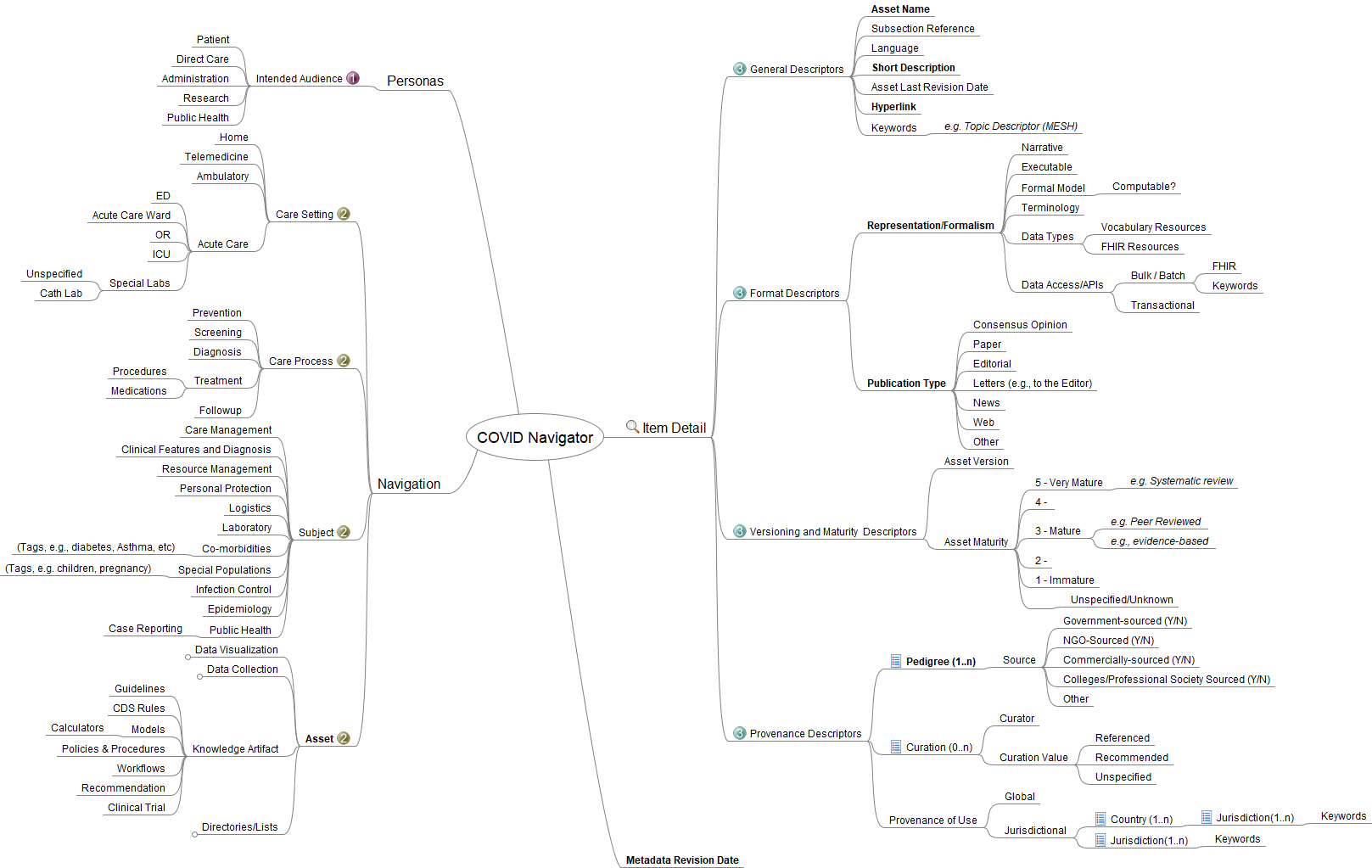 Figure .  COVID Navigator Metamodel DiagramThe diagram above depicts the content of the COVID-019 Metamodel.  While it has been visually rendered as hierarchical, assets can and will be multiply classified, making it more polyarchal in nature.  A quick synopsis of the above follows, to help provide clarity around the fields and how they are expected to be used:Personas (designated with a “1” symbol) have been identified to optimize the user experience around the specific factors of relevance based upon a self-identified user role.  Users may change personas freely, and functionality is not limited by persona.  The persona selection will simply influence defaults in look-and-feel behavior based upon likely needs and interests of that role.Navigation Elements (Designated with a “2” symbol) appear to the left side of the diagram, and are grouping functions that will allow for interactive click-and-orient functionality within the user experience.  These focus on likely interactions with the classified inventory of assets, serving as grouping mechanisms, traversal of data, and dynamic discovery.Item Detail (Designated with a “3” symbol) appear to the right side of the diagram, and are used primarily as filter criteria to narrow the scope of a search and interaction to only those assets passing the identified filter criteria.  Multiplicity (designated with a “list” symbol) is supported, in certain areas, allowing for multiple values to correspond with a specific asset entry.  For example, an asset may be curated by multiple external parties.  Mandatory Metadata Elements (designated in BOLD) are reflected in the detail side of the model.  Note that while the intention is to have as complete a set of metadata as possible for each entry, only those fields marked as mandatory are essential to classification.  While navigation elements are not individually market as mandatory, any classified asset must include one or more classifications.  Section 3:   Metadata Catalog and DefinitionsThis section provides the detail around each of the metadata fields in the model and how they are intended to be used in classification.  Note that the overarching guidelines for their use appear in Section 1.  In an effort to remain pragmatic, you will find that not every field contains a definition, particularly for those areas where there is a de-facto or consensus definition in prevalent use (for example, the meaning of “Patient” as a role).  For fields that are likely ambiguous, or where specific meanings or intentions are conveyed within the model, definitions have been included.Representative values, such as “e.g.” instances, are included for illustrative purposes and are not specific selection requirements.  Where value sets are restricted to enumerated lists or external references (such as coding systems), they are cited.  Feedback to this guide or the metadata set can be provided via THIS LINK.Metadata Descriptors Part I:  Item DetailThe metadata included in Part I: Item Detail provides overall information about the asset itself, and is objectively included.  The fields in Part I have very limited subjectivity in interpretation, and serve to describe the asset to the consumer/stakeholder, as well as assisting in sorting/filtering of potential content of interest.  General DescriptorsThe following metadata items provide overall description, reference data, and location data of the asset being described.  Format DescriptorsThe following metadata items characterize the innate representation, or means by which the asset is being expressed.  This gets to the “type of asset” it is, and how that asset has been published.   Versioning and Maturity DescriptorsThe following metadata items characterize the relative maturity of the asset, reflecting the extent to which that asset has been used, reviewed, tested, etc.      Provenance Descriptors The following metadata items designate the source of the asset being classified, and/or third-party review and assertions relative to the asset.   It also addresses intended jurisdictional scope-of-applicability, such as country, region, or locality of relevance.      Metadata Descriptors Part II:  Item Classification for NavigationThe metadata included in Part II:  Item Classification for Navigation  contains interpretations around the intended purpose, use, context, and relevance of the asset as pertaining to the knowledge landscape.  The intention of this section is to provide dimensional “axes” allowing for the discovery, navigation, and inter-relationship among “like-assets” with the intention of helping consumers find the information of relevance to their need.  Classification and Navigation FieldsThis section is more subjective than the Item Detail portion of the classification.  The goal is to reflect the faithful representation of the artifact to foster its discoverability and utility accurately to its intended objective.  Many of the fields in this section allow for multiple selections.  Please apply judiciously based upon the likely interest of the asset to that stakeholder group.  Knowledge Artifact Type – Detail Breakout TableSection 4:  Pattern Catalog  (based on type of knowledge assets, ~8 or so anticipated)Knowledge Asset PatternDirectoryCalculatorConsensus Review [Article]Computable Guideline (e.g., FHIR Resource etc.)Software Asset (application, website, etc.)Section 5:  Asset Classification ExamplesFieldMandatory?FormatDescriptionAsset NameYesFree TextTitle or Name of the referenced asset.Subsection ReferenceNoFree TextCitation to specific portion of a larger document (e.g., Section Number, Page Number, Appendix, etc.  Used primarily for document-oriented references or digital equivalent (PDF)LanguageNo(code system?)The natural/human language of expression of the asset.  English will be assumed to be the default if unspecified.Short DescriptionYesFree Text2-4 sentence narrative describing the asset referenced.  Goal is to convey to an unfamiliar party the nature, purpose, and content of the asset referenced.Asset Last Revision DateNoDateIf known, the date of the last update of the asset referenced.  This could be a publication date, authoring date, revision date, etc.HyperlinkYesURLWeb endpoint where the asset can be accessed, referenced, or retrieved.Metadata Revision DateYesDateRepresents the date of the update of this metadata set corresponding to the asset being reviewed.KeywordsYesComma delineated listWhere possible, reference accepted industry keywords (e.g., MeSH Topic Descriptors).  Focus on those keywords with prevalence and strong alignment to the core nature of the asset.  (e..g, Apply the “80-20” guideline)FieldMandatory?FormatDescriptionRepresentation/FormalismYesValue from Value SetEnumerated Values in the list below.  Select the value best fitting to the asset selected.  For composite assets, select the multiple types that best apply.  NarrativeArtifact is primarily human-readable textExecutableArtifact is intended for computer consumption, such as a program, application, applet, source code, etc.Formal ModelArtifact is a model expressed using some formal language or visual notation, and can be validated, parsed, and potentially executed.  (Examples include BPMN, UML, CQL)TerminologyArtifact is a formal expression of coded values and their interrelationships (clinical coding, medical ontologies, etc.).  Examples include SNOMED-CT, ICD, LOINC, etc.Data TypeSelection with Keyword Annotation.  Suggested keyword values include Vocabulary Resources, FHIR ResourcesData Access Point (API)Artifact is (or includes) and endpoint allow for programmatic access, such as an application programming interface.  Example includes a REST endpoint (such as a FHIR interface).Publication TypeYesValue from Value SetEnumerated Values in the list below.  Select the value best bfitting to the asset selected.   [Note that for the purposes of this model, publication type is distinct from asset maturity.  Asset maturity considers factors such as peer review, evidence, basis, and systematic review.  These are not to be considered for this metadata field]Consensus OpinionRepresents broad acceptance of an established point-of-view, such as often appear in professional journals or outputs from professional societies.PaperAvailability of the asset as a formal published work, such as “white papers”, inclusion in journals, etc.EditorialPoint-of-view from an organization, society, or publication on behalf of that entity.Letter (to the Editor)Point-of-view from a community member/stakeholder offered to a publication, society, or other entity.NewsWebIndicates availability of the asset not reflected in any of the above categories.  OtherTo be used when no other categories appropriately apply.FieldMandatory?FormatDescriptionAsset VersionNoFree TextRepresents the self-identified versioning of the asset (may be a date, version number, revision number, etc.)Asset MaturityNoValue from Value SetEnumerated Values in the list below.  Select the value best fitting to the asset selected.   Note that levels are successive, with Level 5 indicating support for all qualities of the levels underneath it.  Levels not expressly defined are intermediates to be used as indicators of assets that have passed the prior strata but not completed expectations of the next.Note that it is perfectly appropriate to revise the Asset Maturity classification as testing, peer review, and evidence-basis evolve.Level 5:  Very MatureRepresents the highest level of maturity attainable by a given asset.  Thorough, rigorous, systematic review, testing, and validation of the asset has been conducted by qualified authorities in the corresponding discipline.Level 4Level 3:  MatureRepresents substantial review and validation of the asset, such as providing evidence-basis and/or professional peer review of the asset by qualified experts.  Level 2Level 1: ImmatureReflects unsubstantiated, unproven, or postulated content.  FieldMandatory?FormatDescriptionPedigreeYesValue from Value SetThe source of the asset being described.  Note that pedigree source will likely be maintained at an institutional levelSource NameYesFree Text/
Value SetA list of institutions/sources will be maintained as contributors.  This field will identify the institutional/organizational source of the contribution.Source TypeNoValue SetSelection from the Value set, following.  Select the category best suited to the institution represented.  Categories are intended to be used as mutually exclusive, so pick the most appropriate designation.Government-SourcedRepresents a contribution from a government entity at any level.NGO-SourcedRepresents non governmental-entities, such as public-private partnerships or quasi-government commercial entities.Commercially-SourcedRepresents private-sector entities, companies, etc.Colleges/Professional SocietiesRepresents specialty organizations, such as clinical colleges, professional consortia, standards groups, etc.AcademiaRepresents educational institutions, such as academic medical centers, medical schools, etc.Health SystemRepresents healthcare provider organizations, care delivery networks, etc.OtherAny institution not adequately addressed by the remaining categories.CurationNoName/Value Pair for each curation instance.Indicates a third-party review and endorsement of the asset, typically with some indication of the strength of the endorsement.  Note that assets may be curated by multiple curation authorities.CuratorOrganization NameThe organization or institution conducting the curation.  These can be public or private sector entities.Curation ValueValue from Set:RecommendedReferencedUnspecifiedIndicates the strength of endorsement of the designated artifact from the curation authority.  Recommended is an explicit endorsement of the asset.  Referenced is an implicit endorsement (such as link to the asset without an explicit endorsement).  If the nature of the endorsement is not clear, unspecified may be used.Provenance of UseValue from Set When specified indicates the geopolitical jurisdiction of use of the asset.  Assumed to be global unless otherwise designated.  GlobalBoolean (1/0)Indicates applicability as a universally applicable assetCountryCountry or Region CodeIndicates country (ies) to which the asset appliesJurisdictionalBoolean (1/0)Indicates applicability of the asset to some local or jurisdictional authorityKeywordAllows for designation of local/jurisdictional authorityFieldMandatory?FormatDescriptionIntended Audience(s) [1..n]YesValue from 
value set designated belowSelect the appropriate intended consumer/stakeholder group with likely primary interest in the artifact.   PatientBoolean (1/0)Direct CareBoolean (1/0)Includes entirety of the community providing patient care services, and directly interacting with patients.  Including providers, nurses, allied health professionals, etc.AdministrationBoolean (1/0)ResearchBoolean (1/0)Public Health Boolean (1/0)Care SettingAt least one selection requiredValue from 
value set designated belowReflects how and where the asset is intended to be used, based upon location or environment of care (physical, logical, or virtual).  Multiple-selections are permissible for these items.  Please select only those settings where there is high-relevance and high-probability of interest.  Note that capabilities and staff may vary among settings.HomeBoolean (1/0)TelemedicineBoolean (1/0)AmbulatoryBoolean (1/0)Acute CareBoolean (1/0)Acute Care - DetailPermissible Values Include:EDAcute Care WardORICUSpecial LabsSpecial Labs – CathPost-Acute CareBoolean (1/0)Represents discharge and follow-upLong-Term CareBoolean (1/0)KeywordsAllows for keyword annotations to care setting(s)Care ProcessAt least one selection requiredValue from 
value set designated belowPhase of care cycle relevant to the asset being classified.  Identifies the innate nature of the asset as pertaining to the activity lifecycle.PreventionBoolean (1/0)ScreeningBoolean (1/0)DiagnosisBoolean (1/0)TreatmentBoolean (1/0)FollowupBoolean (1/0)KeywordsAllows for keyword annotations to care setting(s)SubjectAt least one selection requiredPrimary topic or topics of relevance as relating to the asset under review.  Field allows for multiple classification, though that should be applied judiciously.  Care ManagementBoolean (1/0)TreatmentBoolean (1/0)Distinct from Care management, or collapse?Clinical Features and DiagnosisBoolean (1/0)Resource ManagementBoolean (1/0)Includes both equipment and personnel.Personal ProtectionBoolean (1/0)LogisticsBoolean (1/0)The detailed coordination of a complex operation involving many people, facilities, or supplies;  Clinical EpidemiologyBoolean (1/0)Predictive models of surges; intra-health-system planning and prediction.LaboratoryBoolean (1/0)Co-morbiditiesBoolean (1/0)Assets focused on cohorts such as diabetes, asthma, etc.  Use keywords to elaborate.Special PopulationsBoolean (1/0)Assets focused on special populations, such as children, pregnancy, etc.  Use keywords to elaborate.Infection ControlBoolean (1/0)EpidemiologyBoolean (1/0)Public Health & Case ReportingBoolean (1/0)Jurisdictional (state/county/locality) organizations that administer public healthEthicsBoolean (1/0)KeywordsAllows for keyword annotations to care setting(s)Asset [Type]Data VisualizationBoolean (1/0)Data CollectionBoolean (1/0)(Suggested keywords:  datasets, registries, outcomes)Knowledge Resource(See Knowledge Resource Type Detail Breakout Table, following)Assertion or manifestation of clinical knowledge.  See detail breakout table.Directory/ListBoolean (1/0)KeywordsAllows for keyword annotations to care setting(s)FieldMandatory?FormatDescriptionKnowledge Resource Yes, for knowledge artifactsValue from 
Value SetSelect the most relevant artifact type.  Intention is that categories are mutually exclusive, unless composite artifacts are represented.  For composite artifacts, indicate all that apply.  GuidelinesBoolean (1/0)Systematically developed statements to assist practitioners and patient decisions about appropriate healthcare for specific circumstances.  Often produced by professional societies.CDS RulesBoolean (1/0)Assistive knowledge, such as might be used in alerts, reminders, etc.ModelsBoolean (1/0)Formal representation for the interaction of variables or factors.  These can vary widely from a simple truth table to a complex predictive model.  Examples include risk calculators, dosing calculators, order sets, checklists (pre-op, post-op).Use keywords to elaborate as appropriate.Policies & ProceduresBoolean (1/0)Policy is a rule that is an obligation; procedures are accepted practices.  Often organizationally defined or instituted. WorkflowsBoolean (1/0)Procedural algorithms, flowcharts, or process steps.  For instance, clinical pathways expressed via BPM+.RecommendationBoolean (1/0)Suggested best-prawctice, such as may be found in a consensus recommendation.  Clinical TrialBoolean (1/0)KeywordsAllows for keyword annotations to care setting(s)